Capt. Sterling Sticky Fingers Sterling Needs a New Hat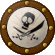 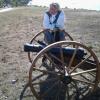 Member10,302 postsGender:Pyrate Hunter Location:here Interests:Killing pirates, haven't met one yet worth keeping alive.... (IP: 71.51.4.238) · Posted April 16, 2009 (edited) · Report post right then we know a bit about barrels, and I have read a number of accounts stating that textiles were shipped in bales, but what about other cargo? Let's get Twill jumping again... What was shipped in what exactly? Tobacco at least from Virginia was shipped in Hogsheads.Textiles in bales with lead bale seals from the look of itWhat else?Spices? Lemons, oranges?and Hurricane, right up yer alley, what about sugar? Barrels, Bags? Raw sugar cane?Edited April 16, 2009 by Capt. Sterling Quote EditWilliam Brand Mercury Malefactor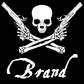 Admin8,884 postsGender:Male Location:Logan, Utah Interests:My name is William Pace and I live and work as a graphic designer, illustrator and photographer in Northern Utah. I'm married to the lovely Tracy Pace and we have three children. In addition to all things art, I enjoy traveling and meeting new people from every walk of life. I've always been a fan of history, theology, and of course, Pyracy.

http://www.youtube.com/watch?v=PSkt-q-HihQ (IP: 166.70.59.121) · · Posted April 16, 2009 · Report post Here's an interesting bit of information about an interesting cargo."MOSCOW, February 8 (RIA Novosti) - A Russian ship which sank in 1771 off the coast of Finland is to be raised, Russia's cultural watchdog said on Friday.The Dutch ship Vrouw Maria sank in the Baltic Sea in 1771 while carrying works of art bought by the Russian empress, Catherine the Great, in Amsterdam.The ship's cargo contained around 300 works of art, including paintings by Rembrandt, as well as jewelry, silverware, etchings and porcelain.In 1999, the ship was discovered by Finnish explorers and the cargo was proclaimed the property of Finland, in line with international maritime law.Experts said the cargo, which lay at a depth of 41 meters, was undamaged as it was wrapped in buckskin and kept in lead containers filled with wax."http://en.rian.ru/russia/20080208/98764750.htmlQuote EditOptions   Capt. Sterling Sticky Fingers Sterling Needs a New HatMember10,302 postsGender:Pyrate Hunter Location:here Interests:Killing pirates, haven't met one yet worth keeping alive.... (IP: 71.51.4.238) · · Posted April 16, 2009 (edited) · Report post seems to be a number of lead bale marks found from Russiasome information on lead bale marks can be found herehttp://www.melfisher.org/1622fleetresearch.htmclick on Santa Margarita Lead Bale Seal: Artifact 49987Edited April 22, 2009 by Capt. Sterling Quote EditOptions   William Brand Mercury MalefactorAdmin8,884 postsGender:Male Location:Logan, Utah Interests:My name is William Pace and I live and work as a graphic designer, illustrator and photographer in Northern Utah. I'm married to the lovely Tracy Pace and we have three children. In addition to all things art, I enjoy traveling and meeting new people from every walk of life. I've always been a fan of history, theology, and of course, Pyracy.

http://www.youtube.com/watch?v=PSkt-q-HihQ (IP: 166.70.59.121) · · Posted April 16, 2009 · Report post While we're on this subject, I would love to hear of an example of rice being shipped in anything other than sacks or bags. I can find no mention of any other kind of container for rice from China all the way to the Americas. Interestingly enough, the majority of ship inventories I've seen bearing rice from the period and for almost a hundred years after often list slaves and rice together, as slaves and rice were both available for export from West Africa. The availability of rice also allowed blackbirders to feed slaves cheap fare while in route to England and the colonies.So we have tobacco in hogsheads. - http://www.history.org/history/teaching/tradsamp.cfm"A barrel called a hogshead was used to ship tobacco to England. A hogshead was one type of container made by a cooper. By law, it was 48" tall and 30" across the head (either end.) It held 1,000 - 1,500 pounds of tobacco. Numbers burned into the side of the barrel indicated the weight of the barrel alone (tare weight), the weight of both the barrel and the tobacco (gross weight), and the weight of the tobacco only (net weight.)"Rice in sacks and bags.Textiles in bales.Quote EditOptions   Animal Buccaneer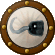 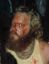 Member903 postsGender:Male Location:Treasure Coast, FL (IP: 68.202.15.30) · · Posted April 16, 2009 · Report post Regarding sugar, here is a link to Wiki concerning the history of sugar. interesting enough, the Chinese were the first to cultivate sugar in a large scale. en.wikipedia.org/wiki/History_of_sugar#MechanizationAnimalQuote EditOptions   Sjöröveren Plunderer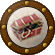 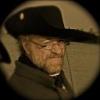 Member457 postsLocation:Minnesota, Land of 10,000 Lakes and 1 mini-ocean Interests:Re-enactment, gradually working my way back from the 19th Century. I figure I'm in about 1700 right now. I specialize in the history of medicine. I like maps, and the general history of geography and geodesy. <br />And in case you're wondering, "Sjöröveren" is Swedish for "the sea rover." And it's supposed to be spelled "Sjörövaren" but I guess it's too late for that! (IP: 64.131.55.152) · · Posted April 16, 2009 · Report post When I worked at a historic site here in Minnesota a few years back, I was told that the glass panes for the 1840s building that I was stationed at were shipped up the Mississippi in barrels filled with molasses. They provided no documentation, but it seems feasible. Anyone ever heard of something along these lines?Quote EditOptions   Iron Jon Plunderer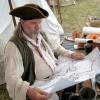 Member472 postsGender:Male Location:Palm Bay, FL Interests:anything that keeps me busy for a while... (IP: 63.167.255.153) · · Posted April 16, 2009 · Report post Taken from the inventory of the vessel Providence in 1673 showing contents of hogsheads, barrels, boxes, hampers, chests, etc..._a large hhd._1 doz. 10 paire mens fr. falls4 pa. pumps with heeles2 saddles7 curb bitts6 snaffall bitts1 pa. black head stall and raynes and crupp and breastplate1 dubble girt4 halters1 doz. white raynes and headstalls6 pa. white stirrup leathers1 doz. pa. boyes and girles shooes2 doz. 1/2 mens pl. shooes1 p'ce kersie no. 1: 26-3/41 p'ce dito--2:261 p'ce. searge_a little hhd._6 large pewter basons3 large Iron shovels1 curb bitt1 side saddle and furniture2 doz. pa. mens fr. falls10 pa. mens pl. shooes2 pa. woodden heele weo.[6] shooes_a little hhd._40 pa. fr. falls and woodden heele shooes for men and w.18 pa. mens pl. shooes2 pa. boyes pl. shooes_a broad hamper._5 doz: 1/2 low crowne black hatts9 reams of paper Damnified[7]2 peeces of haire cloath ell widea small baile of 2 small p'ces of small canvas1 p'ce ell wide fine canvas in a bundall1 p'ce Lockram }halfe a peece fine dowlas } in a bundall_a box._3 gounds[8]2 Jasto Corps[9]4 stuffe coates for men_a box._2 stuffe vest for boyes2 boyes little coates2 childrens coates2 scarlett parragon[10] coates2 childes parragon coate1 boyes coat_a barrell of powder__a great chest._7 peeces kersie2 p'ces red playnes[12]1 p'ce white cotton12 grose coat button2 doz. pins4 peeces galloune[13]3 papers white filleting12 peeces white tapea paper sewing and stiching silks about a ld.6 paire woe. parragon bodices and stomegers6 pa. childrens bodicesQuote EditOptions   Iron Jon PlundererMember472 postsGender:Male Location:Palm Bay, FL Interests:anything that keeps me busy for a while... (IP: 63.167.255.153) · · Posted April 16, 2009 · Report post Another quote from the same book...About Twenty Leagues from theHavannah, near the Island of Cuba, they met with a Spanish Privateerof Six Carriage Guns and ten Swivel Guns, with men Answerable, On orabout the 26th day of September last, which Privateer had AboutFourteen days before that taken a Briganteen called the _Sarah_, withher Cargo, Consisting of Ten Hogsheads of Barbadoes Rum, SixteenHogsheads of Brown Sugar, Sundry Bales of Cotten, Being in all aboutOne Ton and a half, together with Ten Barrells of Sugar and AboutTwenty barrells of Limes, Altogether of the Value of Five thousandPounds in Publick Bills of CreditQuote EditOptions   Iron Jon PlundererMember472 postsGender:Male Location:Palm Bay, FL Interests:anything that keeps me busy for a while... (IP: 63.167.255.153) · · Posted April 16, 2009 · Report post Here's another good one (pretty long though) -Inventory and Appraisement of the Prize Ship brought into this port byCapts. Allen and Marshall with her Cargo.The Ship with her Appurtenances etc. £5000. 0. 012 Carriage Guns with their Tackle and Shottand other Appertinences 1200. 0. 0669 Seroons[2] Cocoa Wt. Nt. 606 C. 1 Qr. 14 lb. at £15 9095.12. 6173 Bags Ditto Wt. Nt. 330 C. 8 lb. at £15 4951. 1. 5165 Casks Ditto Wt. Nt. 246 C. 1 Qr. 16 lb. at £15 3695.17.10122 Bbbls. Coffee Nt. 162. 3.1832 Bags and 1 Chest Do. 49. 1.2151 Large Casks Do. 323. 3.21---------536. 1. 4, Nt. 60064, at 3s. 9009.12. 060 Hogsh'ds Sugar Wt. Nt. 444. 2. 23 at £8 3557.12.1090 Ditto Wt. Nt. 662. 3. 11 at £7 4639.18. 956 Ditto Wt. Nt. 373. 1. 20 at £6 2240.11. 539 Ditto Wt. Nt. 236. 3. 20 at £5 1184.10. 8-3/417 casks of Allspice Wt. Nt. 4497 lb. at 2s. 6 562. 2. 64524 Hides Wt. Nt. 103877 lb. at 16d. 6925. 2. 633 Tons of Wood and 6 Hundred at £45 Ton 1498.10. 09 Packs and 1 Cask of Indigo Wt. Nt. 1191 at 18s. 1071.18. 03 Chests with some Carpenters and Coopers Toolsand old Iron 30. 0. 016 Small Boxes of Chocolate 47. 0. 05-1/2 Brls. and 1 Qr. Brl. of Powder 110. 0. 01 Doctors Chest and Instruments 70. 0. 01 Chest of Tea in Cannisters 70. 0. 01 Box of Pins, Spectacle Cases and Thimbles 10. 0. 07 Remnants Cordage Wt. Nt. 4 C. 0 Qr. 21 lb. 62.16. 31 Basket of Nails Wt. Nt. 2 C. 20. 0. 01 Brl. and a small Parcel of Turtoise ShellWt. 43 lb. at 25s. 53.15. 04 Caggs of Powder Blew[3] Wt. 352 lb. at 2s. 6 44. 0. 060 lb. of Old Pewter and Copper at 3s. 6 10.10. 07 Casks of Lime Juice 5.15. 01 Bed Pillar and 3 Cushions 4.10. 02 Looking Glasses 1 Booke 7. 5. 05 old Tea Kettles 6. 0. 0Sundry old Earthen Ware, Pewter, Empty Cases,empty Chests and old Rusty Tools etc. 20. 0. 01 Cag of old Butter 1. 0. 01 Brl. of Flour 1.10. 01 Case of Oyl 7. 0. 01 Basket of Nails and Paint 6. 0. 01 Case of Oyl part full 3. 0. 011 Old Mapps 1. 0. 08 Boxes of Sweet Meats 16. 0. 01 Box of Nails 2. 0. 019 Ironbound old Casks 25. 0. 01 Cask of Lamp Oyl 10. 0. 02 Boxes Shells 1. 0. 02 Cags pickled Limes 2. 0. 01 Case Spirrits 5. 0. 01 Tub of Cartridges 3. 0. 04 Hand Screws 10. 0. 01 Bag of Old Pewter 4. 0. 06 Blunderbusses 25. 0. 08 Cutlasses 8. 0. 05 old Pistols 5. 0. 011 Old Small Arms 33. 0. 01 Small Cabbin Table 10. 01 Large Coffee Mill 5. 0. 03 Jugs of Sweet Oyl 5. 0. 09 Boxes Thread qt. 285 lb. at 32s. 456. 0. 02 pr. Brass Scales with a Beam in a Case 12. 0. 014 Handkfs. 6. 0. 01 pc. Blew Silk 45. 0. 042 Doz. Mens and Womens Gloves 126. 0. 08 pc. Chince at £7. 10. 60. 0. 06 pc. Britannias 15. 0. 06 pc. Coarse Muslin 15. 0. 03 Gauze Handkfs. 4.10. 01 pr. Silk Stockings 2. 5. 06 pr. Embroider'd Vamps for Shoes and Slippers 6. 0. 03 Papers Thread 6. 0. 02 pr. Burdett 10. 0. 01 pc. Blew Callico 8. 0. 0Remnt. of Blew and White Linnen 4. 0. 015 Stone Rings 37.10. 0[Footnote 2: A seroon, Sp. _seron_, was a bale or package made up inan animal's hide.][Footnote 3: Kegs of the blue powder used by laundresses.]Quote EditOptions   William Brand Mercury MalefactorAdmin8,884 postsGender:Male Location:Logan, Utah Interests:My name is William Pace and I live and work as a graphic designer, illustrator and photographer in Northern Utah. I'm married to the lovely Tracy Pace and we have three children. In addition to all things art, I enjoy traveling and meeting new people from every walk of life. I've always been a fan of history, theology, and of course, Pyracy.

http://www.youtube.com/watch?v=PSkt-q-HihQ (IP: 166.70.59.121) · · Posted April 16, 2009 · Report post It's interesting to see nails listed in 'baskets' and 'boxes' as I've always seen them in casks, barrels and firkins. I've seen basket illustrations in holds and I've always assumed they would be employed for fruit or soft goods, but like the lists provided by Iron Jon, I can only find fruit shipped in barrels.I'm reminded of young Jim hiding from Silver at the bottom of an apple barrel.Quote EditOptions   Capt. Sterling Sticky Fingers Sterling Needs a New HatMember10,302 postsGender:Pyrate Hunter Location:here Interests:Killing pirates, haven't met one yet worth keeping alive.... (IP: 71.51.4.238) · · Posted April 16, 2009 · Report post By hamper, does anyone know if we are talking wicker like a basket?Quote EditOptions   Capt. Sterling Sticky Fingers Sterling Needs a New HatMember10,302 postsGender:Pyrate Hunter Location:here Interests:Killing pirates, haven't met one yet worth keeping alive.... (IP: 71.51.4.238) · · Posted April 16, 2009 (edited) · Report post And the lead seals for textiles seem to have been two lead discs joined by a band. There were identification marks on the discs which were folded over the edge of the fabric, thereby folding the lead band and then crimped shut, thereby fastening to the textile. I think Mel Fisher has an article on it along with a seal that's edge is folded over to enclose a string that would have bound the items. I can type out more tomorrow at work but right now I'm packing for Fells Pointsee previous post for link to a bit of lead seal info from the Mel Fisher site.Edited April 22, 2009 by Capt. Sterling Quote EditOptions   Animal BuccaneerMember903 postsGender:Male Location:Treasure Coast, FL (IP: 68.202.15.30) · · Posted April 16, 2009 · Report post I believe so, Sterling. Most were hand woven. We have on at home for the laundry.AnimalQuote EditOptions   Capt. Sterling Sticky Fingers Sterling Needs a New HatMember10,302 postsGender:Pyrate Hunter Location:here Interests:Killing pirates, haven't met one yet worth keeping alive.... (IP: 71.51.4.238) · · Posted April 16, 2009 · Report post Well I am just assuming knowing the term from later 19th centuryQuote EditOptions   Animal BuccaneerMember903 postsGender:Male Location:Treasure Coast, FL (IP: 68.202.15.30) · · Posted April 16, 2009 · Report post I think tightly woven materials have been used for centuries for the transportation of goods. My grandfather was a merchant seaman and whenever they came in port we would go onboard the ship. Everything in the hold was in bags, flour, rice, various grains and including sugar. He mostly traveled to the orient and India. Brought back some great stuff.AnimalQuote EditOptions   Iron Jon PlundererMember472 postsGender:Male Location:Palm Bay, FL Interests:anything that keeps me busy for a while... (IP: 174.137.71.45) · · Posted April 16, 2009 · Report post   Capt. Sterling said: By hamper, does anyone know if we are talking wicker like a basket?This is the only other instance of "hamper" in the book - They had on board the Pirate near 20 Tuns of Brandy. However the Pirates madethemselves very merry aboard of Capt. Carry's Ship with some Hampersof fine Wines that were either presents, or sent to some Gentlemen inBoston; it seems they would not wait to unty them and pull out theCorks with Skrews, but each man took his bottle and with his Cutlashcut off the Neck and put it to their Mouths and drank it out.Quote EditOptions   Capt. Sterling Sticky Fingers Sterling Needs a New HatMember10,302 postsGender:Pyrate Hunter Location:here Interests:Killing pirates, haven't met one yet worth keeping alive.... (IP: 71.51.4.238) · · Posted April 16, 2009 · Report post   Iron Jon said: some Hampersof fine Wines that were either presents, or sent to some Gentlemen inBoston;Oh lookee the forerunner of gift baskets... snigger... sorry couldn't resist... I will be goodQuote EditOptions   Dutchman Has anyone seen my cousin?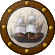 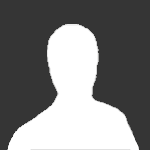 Admin1,773 postsGender:Male Location:tidewater virginia (IP: 96.233.215.176) · · Posted April 16, 2009 · Report post oy sterling, do you remember our conversation about maryland vs virginia hogsheads? more importantly, do you remember which book it was in? i'll look and see if i cant find the court proceedings. i know i kept them.Quote EditOptions   Capt. Sterling Sticky Fingers Sterling Needs a New HatMember10,302 postsGender:Pyrate Hunter Location:here Interests:Killing pirates, haven't met one yet worth keeping alive.... (IP: 71.51.4.238) · · Posted April 16, 2009 · Report post Lets see you picked up for me Proceedings in the Court of Vice-Admiralty of Virginia 1698-1775and Executive Journals of the Council of Colonial Virginia May 1, 1705- Oct 23,1723Do those ring a bell?Quote EditOptions   Iron Jon PlundererMember472 postsGender:Male Location:Palm Bay, FL Interests:anything that keeps me busy for a while... (IP: 174.137.71.45) · · Posted April 16, 2009 · Report post For anybody interested - The above lists are all taken from documents, circa 1640 to 1760, written in 17th and18th century English, Dutch, French, and other languages, which were collected and translated ("the spelling of the originals has been carefully preserved") in the book -PRIVATEERING AND PIRACY IN THE COLONIAL PERIOD: ILLUSTRATIVE DOCUMENTS1923EDITED UNDER THE AUSPICES OF THE NATIONAL SOCIETY OF THE COLONIAL DAMES OF AMERICAHere's a link to the Gutenberg edition if anyone wants to take a look at a lot of period documentation about piracy and privateering.http://www.gutenberg.org/files/24882/24882-8.txtQuote EditOptions   William Brand Mercury MalefactorAdmin8,884 postsGender:Male Location:Logan, Utah Interests:My name is William Pace and I live and work as a graphic designer, illustrator and photographer in Northern Utah. I'm married to the lovely Tracy Pace and we have three children. In addition to all things art, I enjoy traveling and meeting new people from every walk of life. I've always been a fan of history, theology, and of course, Pyracy.

http://www.youtube.com/watch?v=PSkt-q-HihQ (IP: 166.70.59.121) · · Posted April 16, 2009 · Report post Hamper comes from the word hampren "to surround, imprison, confine," later "to pack in a container". As I've always understood it, a hamper is another version of a case (a receptacle for holding other things). Cases and hampers are often listed as holding bottles or tin/copper cannisters.Is cagg an alternate spelling of keg?Quote EditOptions   Iron Jon PlundererMember472 postsGender:Male Location:Palm Bay, FL Interests:anything that keeps me busy for a while... (IP: 174.137.71.45) · · Posted April 16, 2009 · Report post   William Red Wake said: Is cagg an alternate spelling of keg?According to the footnotes - yes.Quote EditOptions   William Brand Mercury MalefactorAdmin8,884 postsGender:Male Location:Logan, Utah Interests:My name is William Pace and I live and work as a graphic designer, illustrator and photographer in Northern Utah. I'm married to the lovely Tracy Pace and we have three children. In addition to all things art, I enjoy traveling and meeting new people from every walk of life. I've always been a fan of history, theology, and of course, Pyracy.

http://www.youtube.com/watch?v=PSkt-q-HihQ (IP: 166.70.59.121) · · Posted April 16, 2009 · Report post Aye. Here's another reference.Cagg or kaggi - Old Norse for keg or cask (1452)Quote EditOptions   RustyNell Pyrate Captain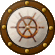 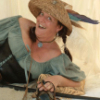 Member726 postsLocation:Fort Myers and Key West, Florida Interests:Member of The Bone Island Buccaneers - Pressed into service as ships shanty and distiller of spirits.<br /><br />I'm a singer and songwriter with a love of folk music, especially nautical songs (my grandfather was a Navy man and I myself served as a Quartermaster in the USN for 6 years)<br /><br />I've been acting since I was 7, my mother was a professional actress and singer and got me involved in the theater at an early age. RE-ENacting is a fairly new thing for me. I have a few years under my belt but am working my way towards history (PC) I've always had a great love for historical fiction. I truly love being able to create my own persona and more so I love being able to weave her story into the drama of history. What fun, What a way to learn!! Thats the major reason why I'm drawn to re-enacting, I learn so much about history and so much about myself through my characters....not to mention I like being a big KID playing dress up, and sharing in all the laughter with my wacky friends!!! <br /><br /><br />. (IP: 65.41.26.47) · · Posted April 21, 2009 (edited) · Report post Being a Florida native myself... not to mention a sweet gal...LOL.... .... I think I remember seeing somewhere that sugar was molded into hard cones, that had to be scraped, or pieces broken off. I think they just wraped then in paper for storage....Edited April 21, 2009 by RustyNell Quote EditOptions   Animal BuccaneerMember903 postsGender:Male Location:Treasure Coast, FL (IP: 68.202.15.30) · · Posted April 21, 2009 · Report post I believe you are right, Nell (and you are a sweet gal ). If I remember the history of sugar right, they used to make it in bricks. Now I would assume that they wrapped it in something, maybe palm fronds. I didn't see anything in there about how it was wrapped or shipped. I imagine it was by donkey or wagon down to the ship and maybe they packed it there. 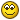 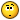 AnimalCapt. Sterling Sticky Fingers Sterling Needs a New HatMember10,302 postsGender:Pyrate Hunter Location:here Interests:Killing pirates, haven't met one yet worth keeping alive.... (IP: 71.51.4.238) · · Posted April 21, 2009 (edited) · Report post But can we trace those cones back to our time frame... I know they suit the Am. Rev. folks...along with the tea bricks, but from what I have heard tea was shipped loose earlier on...so I wonder about the sugar as well...Edited April 21, 2009 by Capt. Sterling Quote EditOptions   sutlerjon Plunderer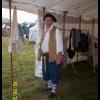 Member491 postsGender:Male Location:Orlando - ish, Fl (IP: 72.188.136.24) · · Posted April 21, 2009 (edited) · Report post While I can't put a a date to it my understanding of the sugar cone thing was that they were about 3' tall and packed in the hold of the ship. Sent to your local dry goods, gen'l store, trading post, etc. and then busted up with the sugar nippers and sold by the lb.At the time that was the norm, the american sugar industry hadn't emerged yet and this heavy brown was coming from the islands.I just found this, check it out, it speaks of loaves and cones in the 15th century and beyond.google history of sugar cone and you'll get this and a few moresugar cone infoEdited April 21, 2009 by sutlerjon Quote EditOptions   Iron Jon PlundererMember472 postsGender:Male Location:Palm Bay, FL Interests:anything that keeps me busy for a while... (IP: 174.137.71.45) · · Posted April 21, 2009 · Report post   Capt. Sterling said: But can we trace those cones back to our time frame... I know they suit the Am. Rev. folks...along with the tea bricks, but from what I have heard tea was shipped loose earlier on...so I wonder about the sugar as well...For what it's worth... from 1741Records of the Admiralty Court held in Boston, Vol. V. Deposition of Thomas Smith. November 30, 1741."... and also took of the said Briganteens Cargo five packets of Cotton, two hogsheads and half of Rum, One hogshead and four barrells of Sugar and Seven hundred weight of Loaf Sugar,..."I'll see if I can find something earlier.Quote EditOptions   Iron Jon PlundererMember472 postsGender:Male Location:Palm Bay, FL Interests:anything that keeps me busy for a while... (IP: 174.137.71.45) · · Posted April 21, 2009 · Report post The Diary of Samuel PepysDaily entries from the 17th century London diaryFriday 23 March 1659/60Up early, carried my Lord’s will in a black box to Mr. William Montagu for him to keep for him. Then to the barber’s and put on my cravat there. So to my Lord again, who was almost ready to be gone and had staid for me. Hither came Gilb. Holland, and brought me a stick rapier and Shelston a sugar-loaf, and had brought his wife who he said was a very pretty woman to the Ship tavern hard by for me to see but I could not go.Quote EditOptions   Littleneckhalfshell Plunderer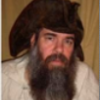 Member390 postsGender:Male Location:Hudson Valley, NY Interests:Blacksmithing, hunting, fishing, stuff....... (IP: 68.196.203.226) · · Posted April 21, 2009 · Report post   RustyNell said: Being a Florida native myself... not to mention a sweet gal...LOL.... .... I think I remember seeing somewhere that sugar was molded into hard cones, that had to be scraped, or pieces broken off. I think they just wraped then in paper for storage....See this page for more on the historical nature of how sugar was sold, Colonial Sugar cones, http://acrowesgathering.ibloghere.com/3773...ugar+Cones.html""From Medieval times to the 19th century, refined sugar was sold in solid form, often in cones, blocks or loaves. The standard unit of measure in the United States and United Kingdom (also used in recipes) was the pound and increments thereof."Sugar finally came to the 16th and 17th century consumer in blocks or cones, in varying degrees of refinement. ""Quote EditOptions   michaelsbagley Smells Like Wet Sheep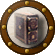 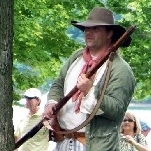 Moderator2,548 postsGender:Male Location:Columbus, Ohio Interests:Mostly into GAoP, but starting to develop more Buccaneer era stuff for re-enacting as well. Generally I do re-enact both piratical/nautical and other impressions from the period. I am focusing on more "common" impressions from the period (i.e. average sailor/pirate, rank and file Red Coat, early Colonial huntsman, etc.) (IP: 199.230.203.254) · · Posted April 22, 2009 · Report post In browsing for info on soldiers of the time I stumbled across this reference to the shipping of sugar... Bold added by me.  Quote By this vessel also come to Your Honours 273 hogsheads of sugar, 10,000 pounds of very good "oriaane," 136 sticks of log wood, as Your Honour will be able to ascertain from the signed bill of lading. request to be provided with 12 soldiers, one trumpeter, drummer, one carpenter, one cooper, if it should be that the ship had not yet put to sea for slaves. would then make shift with 6 soldiers.From: 'America and West Indies: August 1700, 6-9', Calendar of State Papers Colonial, America and West Indies, Volume 18: 1700 (1910), pp. 462-483. URL: http://www.british-history.ac.uk/report.as...trquery=soldier Date accessed: 22 April 2009.Quote EditOptions   Capt. Sterling Sticky Fingers Sterling Needs a New HatMember10,302 postsGender:Pyrate Hunter Location:here Interests:Killing pirates, haven't met one yet worth keeping alive.... (IP: 65.160.148.76) · · Posted April 22, 2009 (edited) · Report post Now the question becomes, did they pack em as loaves in the hogsheads or ship it loose? I have found a supposed sugar loaf in a coin circa 1657 http://time-lines.co.uk/tt-011486-18555-0.htmlEdited April 22, 2009 by Capt. Sterling Quote EditOptions   Animal BuccaneerMember903 postsGender:Male Location:Treasure Coast, FL (IP: 68.202.15.30) · · Posted April 24, 2009 · Report post From what I have been able to find, sugar seemed to be made into loaves/cones and packed into hogsheads and then placed into small boats and transfered to the ships anchored off shore. Here is a link to an image I found: www.lunacommons.org/luna/servlet/detail/JCB~1~1~2014~3180005:Shipping-sugarAnimalQuote EditOptions   Iron Jon PlundererMember472 postsGender:Male Location:Palm Bay, FL Interests:anything that keeps me busy for a while... (IP: 174.137.71.45) · · Posted April 24, 2009 (edited) · Report post   Animal said: From what I have been able to find, sugar seemed to be made into loaves/cones and packed into hogsheads and then placed into small boats and transfered to the ships anchored off shore.Nice... here's another from the same site showing the loaves being made in Brazil, 1680's.sugar loavesand in Caribbean 1660's sugar loaves 2Edited April 24, 2009 by Iron Jon 